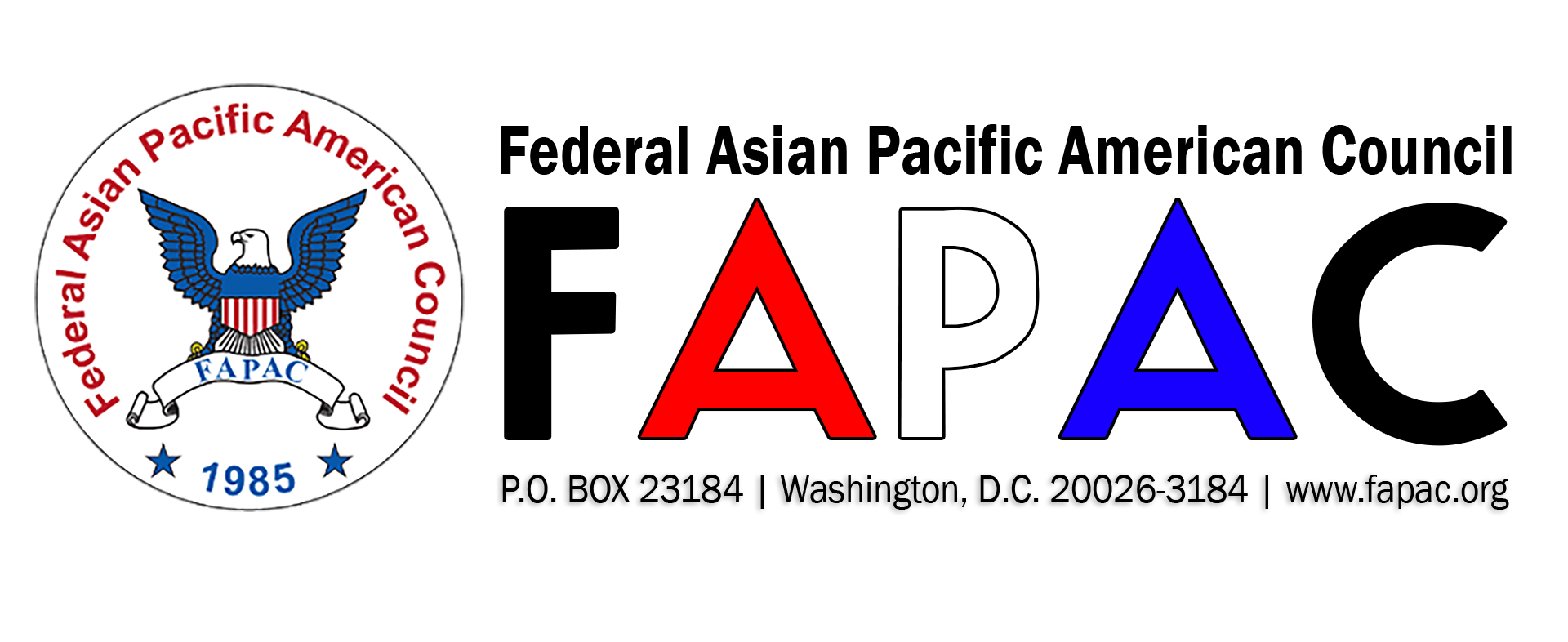 APPLICATION FORM FOR A NEW CHAPTERProposed Chapter’s Name: Describe geographic location (nationwide, state, metropolitan area, etc.) this chapter will serve: If applicable, describe government agency (department, agency, office, etc.) this chapter will serve:Applicant Full Name:   [title, mailing address, telephone and fax numbers, and e-mail address]Elected Officers:	President	Vice President	Secretary	Treasurer	AuditorChapter’s Short-Term Goal:Chapter’s Long- Term Goal:FAPAC Members: include a list of paid members as an attachment[names, addresses, agency affiliation, phone, and e-mail addresses of all active FAPAC members]Constitution and Bylaws by the local Chapter: include as an attachmentIf the chapter is already in existence: Local financial resources and requirements, a copy of immediate past treasurer report should be submitted; and dates, location, and number of member attendees in last two meetings.